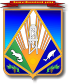 МУНИЦИПАЛЬНОЕ ОБРАЗОВАНИЕХАНТЫ-МАНСИЙСКИЙ РАЙОНХанты-Мансийский автономный округ – ЮграАДМИНИСТРАЦИЯ ХАНТЫ-МАНСИЙСКОГО РАЙОНАП О С Т А Н О В Л Е Н И Еот 28.05.2018                                                                                                № 167г. Ханты-МансийскОб уполномоченном учрежденииВ соответствии с пунктом 3 части 5 статьи 26 Федерального закона от 05.04.2015 № 44-ФЗ «О контрактной системе в сфере закупок товаров, работ, услуг для обеспечения государственных и муниципальных нужд», Уставом Ханты-Мансийского района, на основании распоряжения администрации Ханты-Мансийского района от 28.12.2017 № 1416-р 
«Об утверждении Плана мероприятий по повышению бюджетной эффективности в Ханты-Мансийском районе в 2018 – 2020 годах»:1. Наделить муниципальное казенное учреждение Ханты-Мансийского района «Управление капитального строительства и ремонта» (уполномоченное учреждение) полномочиями на планирование и осуществление закупок, включая определение поставщиков (подрядчиков, исполнителей), заключение муниципальных контрактов, их исполнение, в том числе с возможностью приемки поставленных товаров, выполненных работ (их результатов), оказанных услуг, для  департамента строительства, архитектуры и жилищно-коммунального хозяйства администрации Ханты-Мансийского района (муниципальный заказчик) на условиях централизованных закупок отдельных товаров, работ, услуг.2. Утвердить:2.1. Порядок взаимодействия муниципального заказчика и уполномоченного учреждения (приложение 1).2.2. Перечень отдельных товаров, работ, услуг по централизованным закупкам, осуществляемым муниципальным казенным учреждением Ханты-Мансийского района «Управление капитального строительства и ремонта» для департамента строительства, архитектуры и жилищно-коммунального хозяйства администрации Ханты-Мансийского района (приложение 2).3. Опубликовать (обнародовать) настоящее постановление в газете «Наш район» и разместить на официальном сайте администрации Ханты-Мансийского района.4. Настоящее постановление вступает в силу после его официального опубликования (обнародования).5. Контроль за выполнением постановления возложить на заместителя главы Ханты-Мансийского района, директора департамента строительства, архитектуры и ЖКХ.Глава Ханты-Мансийского района                                               К.Р.МинулинПриложение 1к постановлению администрации Ханты-Мансийского районаот 28.05.2018 № 167Порядок взаимодействия муниципального заказчика и уполномоченного учреждения Раздел I. Общие положения1. Настоящий Порядок определяет правила взаимодействия департамента строительства, архитектуры и жилищно-коммунального хозяйства администрации Ханты-Мансийского района (далее – Заказчик) при исполнении муниципальным казенным учреждением Ханты-Мансийского района «Управление капитального строительства и ремонта» (далее – Уполномоченное учреждение) полномочий муниципального заказчика по планированию закупок, по осуществлению закупок, включая определение поставщиков (подрядчиков, исполнителей), заключение муниципальных контрактов, их исполнение, в том числе с возможностью приемки поставленных товаров, выполненных работ (их результатов), оказанных услуг для централизованной закупки отдельных товаров, работ, услуг, включенных в соответствующий перечень (далее – полномочия).2. Возложенные полномочия Уполномоченное учреждение исполняет в совокупности действий, осуществляемых муниципальным заказчиком в порядке, установленном Федеральным законом от 05.04.2013 № 44-ФЗ «О контрактной системе в сфере закупок товаров, работ, услуг для обеспечения государственных и муниципальных нужд» (далее – Закон о контрактной системе) с учетом настоящего Порядка.Раздел II. Планирование закупок3. При планировании закупок Заказчик:1) представляет информацию, необходимую для планирования закупок в объеме и в срок, определяемые запросом Уполномоченного учреждения;2) участвует в утверждении плана закупок, плана-графика, сформированных в соответствии с требованиями Закона о контрактной системе и (или) иными нормативными правовыми актами в сфере закупок путем согласования.Раздел III. Осуществление закупки 4. При закупке товаров, выполнении работ, оказании услуг для муниципальных нужд Уполномоченное учреждение: 1) определяет поставщика (подрядчика, исполнителя) на основе случаев, установленных статьей 93 Закона о контрактной системе и во взаимодействии с Заказчиком;2) совершает действия (функции) муниципального заказчика при взаимодействии с уполномоченным органом в порядке, установленном постановлением администрации Ханты-Мансийского района от 27.12.2013 № 336 «Об уполномоченном органе, уполномоченном учреждении на определение (подрядчиков, исполнителей) для обеспечения нужд Ханты-Мансийского района»;3) вправе привлекать представителя (ответственного лица) Заказчика к участию в приемке поставленных товаров, выполненных работ 
(их результатов), оказанных услуг и их отдельных этапов, результатов проведенных экспертиз в соответствии с Законом о контрактной системе, отдельных этапов исполнения муниципального контракта;4) оплачивает поставленные товары, выполненные работы 
(их результаты), оказанные услуги в размере, порядке и сроки, установленные заключенным муниципальным контрактом;5) в пределах своих полномочий участвует в рассмотрении дел 
об обжаловании результатов определения поставщиков (подрядчиков, исполнителей) и осуществляет подготовку материалов для выполнения претензионно-исковой работы;6) размещает в единой информационной системе документы (сведения), связанные с осуществлением возложенных полномочий, в объеме, в порядке и сроки, установленные Законом о контрактной системе;7) хранит на бумажном носителе документы, создаваемые 
при осуществлении возложенных полномочий, в соответствии 
с номенклатурой дел муниципального казенного учреждения Ханты-Мансийского района «Управление капитального строительства 
и ремонта».Приложение 2 к постановлению администрации Ханты-Мансийского района        от 28.05.2018 № 167Перечень отдельных товаров, работ, услуг по централизованным закупкам, осуществляемым муниципальным казенным учреждением Ханты-Мансийского района «Управление капитального строительства и ремонта» для департамента строительства, архитектуры и жилищно-коммунального хозяйства администрации Ханты-Мансийского района№ п/пНаименование товаров, работ, услуг121.Предоставление доступа к информации мировых и региональных информационно-телекоммуникационных сетей, услуги общедоступной (электрической), сотовой связи; услуги почтовой связи, включая приобретение почтовых марок и маркированных конвертов, оказание услуг по пересылке почтовых отправлений2.Приобретение канцелярских товаров, типографической продукции, бланков строгой отчетности3.Приобретение офисной мебели4.Приобретение оргтехники и комплектующих, вычислительной техники, периферийных устройств; приобретение картриджей5.Осуществление технической диагностики и утилизации оргтехники, периферийных устройств; заправка картриджей6.Приобретение неисключительных (пользовательских), лицензионных прав на программное обеспечение; приобретение и обновление справочно-информационных баз данных; услуги по защите электронного документооборота (поддержке программного продукта) с использованием сертификационных средств криптографической защиты информации7.Приобретение магнитных и оптических носителей информации, электронно-цифровых подписей, VipNet клиент для организации защищенной сети